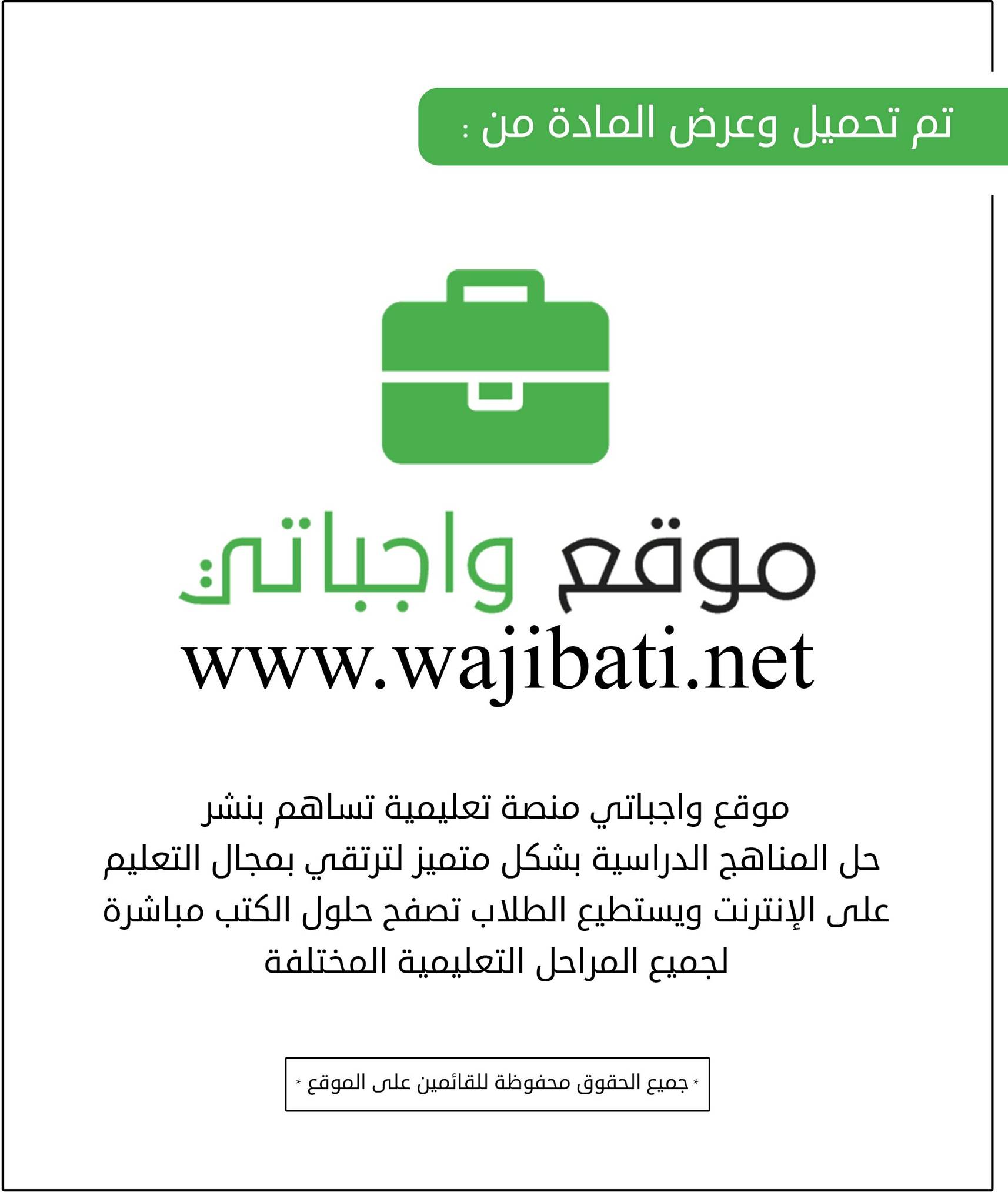   توزيع منهج مادة    (   لغتي )    للصف  (  السادس الإبتدائي)  –   الفصل الدراسي الثاني   توزيع منهج مادة    (   لغتي )    للصف  (  السادس الإبتدائي)  –   الفصل الدراسي الثاني   توزيع منهج مادة    (   لغتي )    للصف  (  السادس الإبتدائي)  –   الفصل الدراسي الثاني   توزيع منهج مادة    (   لغتي )    للصف  (  السادس الإبتدائي)  –   الفصل الدراسي الثاني   توزيع منهج مادة    (   لغتي )    للصف  (  السادس الإبتدائي)  –   الفصل الدراسي الثاني   توزيع منهج مادة    (   لغتي )    للصف  (  السادس الإبتدائي)  –   الفصل الدراسي الثاني   توزيع منهج مادة    (   لغتي )    للصف  (  السادس الإبتدائي)  –   الفصل الدراسي الثاني   توزيع منهج مادة    (   لغتي )    للصف  (  السادس الإبتدائي)  –   الفصل الدراسي الثاني   توزيع منهج مادة    (   لغتي )    للصف  (  السادس الإبتدائي)  –   الفصل الدراسي الثاني   توزيع منهج مادة    (   لغتي )    للصف  (  السادس الإبتدائي)  –   الفصل الدراسي الثاني   توزيع منهج مادة    (   لغتي )    للصف  (  السادس الإبتدائي)  –   الفصل الدراسي الثاني   توزيع منهج مادة    (   لغتي )    للصف  (  السادس الإبتدائي)  –   الفصل الدراسي الثاني الأسبوع24/5/144128/5/1441الأسبوع1/6/14415/6/1441الأسبوع8/6/144112/6/1441الأسبوع15/6/144119/6/14411التهيئة: مراجعة مكتسباتي السابقةتابع مراجعة مكتسباتي السابقةالتهيئة: مراجعة مكتسباتي السابقةتابع مراجعة مكتسباتي السابقة2الوحدة الثالثة (الوعي الصحي) المدخل (أتشطة تمهيدية)المشروع (أنجز مشروعي)نص الاستماع (منجم الكالسيوم)الوحدة الثالثة (الوعي الصحي) المدخل (أتشطة تمهيدية)المشروع (أنجز مشروعي)نص الاستماع (منجم الكالسيوم)3نص الفهم القرآني (المعلبات الغذائية)الاستراتيجية القرائية: الجدول الذاتي نص الفهم القرآني (المعلبات الغذائية)الاستراتيجية القرائية: الجدول الذاتي 4الظاهرة الإملائية:  الألف اللينة في الأفعال والأسماء والحروفالوظيفة النحوية:  رفع الفعل المضارع الظاهرة الإملائية:  الألف اللينة في الأفعال والأسماء والحروفالوظيفة النحوية:  رفع الفعل المضارع الأسبوع22/6/144126/6/1441الأسبوع29/6/14413/7/1441الأسبوع6/7/144110/7/1441الأسبوع13/7/144117/7/14415الصنف اللغوي (المصادر)الرسم الكتابي (كتابة عبارات بخط النسخ)الصنف اللغوي (المصادر)الرسم الكتابي (كتابة عبارات بخط النسخ)6النص الشعري (وصف الحمى)بنية النص (النص الإرشادي)النص الشعري (وصف الحمى)بنية النص (النص الإرشادي)7التواصل اللغوي (كتابة نص ارشادي)تقديم ارشادات شفهيةالتواصل اللغوي (كتابة نص ارشادي)تقديم ارشادات شفهية8اختبار الوحدةاختبار الوحدةالأسبوع20/7/144124/7/1441الأسبوع27/7/14412/8/1441الأسبوع5/8/14419/8/1441الأسبوع12/8/144116/8/14419 الوحدة الرابعة (الوعي الاجتماعي) المدخل (أتشطة تمهيدية)المشروع (أنجز مشروعي)نص الاستماع (عليك بالجار وإن جار) الوحدة الرابعة (الوعي الاجتماعي) المدخل (أتشطة تمهيدية)المشروع (أنجز مشروعي)نص الاستماع (عليك بالجار وإن جار)10نص الفهم القرآني(رعاية المسنين في الإسلام)الاستراتيجية القرائي: (طرح السؤال المتبادل)نص الفهم القرآني(رعاية المسنين في الإسلام)الاستراتيجية القرائي: (طرح السؤال المتبادل)11الظاهرة الإملائية: أ- تنوين الاسم المقصور والمدود والمنقوصب- دخول حرف الجر على ما الاستفهاميةالوظيفة النحوية: أ- نصب الفعل المضارعب- جزم الفعل المضارعالظاهرة الإملائية: أ- تنوين الاسم المقصور والمدود والمنقوصب- دخول حرف الجر على ما الاستفهاميةالوظيفة النحوية: أ- نصب الفعل المضارعب- جزم الفعل المضارع12الصنف اللغوي (اسما الزمان والمكان)الرسم الكتابي (كتابة عبارات بخط النسخ)الصنف اللغوي (اسما الزمان والمكان)الرسم الكتابي (كتابة عبارات بخط النسخ)الأسبوع19/8/144123/8/1441الأسبوع26/8/144130/8/1441الأسبوع3/9/14417/9/1441الأسبوع10/9/144114/9/144113النص الشعري (الجدة)بنية النص (التلخيص)النص الشعري (الجدة)بنية النص (التلخيص)14 التواصل اللغوي (كتابةالتلخيص)تقديم شفهي عن كتاب أو قصة التواصل اللغوي (كتابةالتلخيص)تقديم شفهي عن كتاب أو قصة15اختبار الوحدةاختبار الوحدة16مراجعة عامةمراجعة عامةالأسبوع8/10/144119/10/1441ملاحظات1718استكمال البرامج العلاجية للطالبات غير المتقنات  لمعايير التقويماستكمال البرامج العلاجية للطالبات غير المتقنات  لمعايير التقويمملاحظات